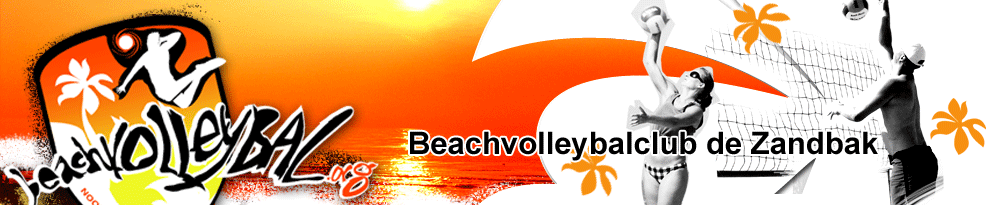 					AANMELDFORMULIER SEIZOEN 2023Naam:……………………………………………………Geboortedatum*:……………………………………Adres:…………………………………………………Postcode:………………………………………………Woonplaats:…………………………………………Telefoonnummer*:……………………………………E-mail adres:…………………………………………Volleybal Niveau*:…………………………………………* Alléén in te vullen indien jonger dan 16 jaarContributie
De contributiebedragen zijn de volgende:
□ € 17.50 Lidmaatschap om onbeperkt te kunnen spelen (geen training)
□ € 37.50 Voor alle jeugd jonger dan 18 jaar inclusief training en onbeperkt spelen

Aanmelden bij de ledenadministratie; U kunt het formulier opsturen per mail aan bvcdezandbak@hotmail.com of deponeren in de bus op Koorndijk 38 in Tuitjenhorn.Het lidmaatschap duurt tot wederopzegging, afmelden dient dit jaar schriftelijk of per mail voor 1 april te gebeuren. Afmelden via 1 van de bovengenoemde adressen.  Ook kan je hier terecht voor informatie. Uiteraard is het handiger om de website te raadplegen.Meld je aub tijdig af. Dit voorkomt dat we je de contributie voor het komende seizoen in rekening moeten brengen.De ingevulde gegevens worden gebruikt conform onze privacy policy, die u kunt vinden op onze website.Voor kinderen jonger dan 16 jaar hebben wij toestemming nodig van een ouder, verzorger of wettelijk vertegenwoordiger om persoonsgegevens en foto’s op de site en social media van de club te kunnen plaatsen. Wij vragen u, indien dit een aanmelding voor een kind jonger dan 16 jaar betreft, onderstaande toestemmingsverklaring ook volledig in te vullen.VERKLARING:Bij deze geef ik, als ouder/verzorger/wettelijk vertegenwoordiger vanVoor- en achternaam kind:Geboortedatum kind:toestemming aan beachvolleybalclub “De Zandbak” om onderstaande gegevens van genoemd kind op de site en social media van de club te plaatsen:Voor- en achternaam ten behoeve van bekendmaking van de indeling van de trainingsgroepen op de site,Foto’s, met betrekking tot activiteiten (bijvoorbeeld training) van de club, waarop hij/zij voorkomt.Ik ben ervan op de hoogte dat ik deze toestemming te allen tijde kan intrekken door het sturen van een mail naar de ledenadministratie van “De Zandbak”, bvcdezandbak@hotmail.com.Plaats:Datum:Naam:Handtekening: